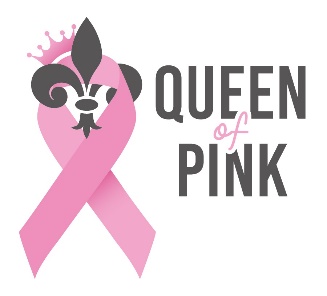 2022Queen of PinkBreast Cancer Awareness Walk/BenefitSponsor Form	The Queen of Pink Organization is looking for sponsors for our 14th annual Queen of Pink walk/benefit to be held in Ragley, LA on October 1, 2022.  I would like at this time to ask for your support and sponsorship for the walk.  If you can help us, please fill out the bottom portion of this form and mail it in with your donation or call 337-842-1448 to have it picked up.  Since we are a Non-profit 501(c)3 organization, your sponsorship may also be tax-deductible, so please consult your tax advisor. Each month The Queen of Pink Organization gives a onetime gift of $500 to an individual that has been diagnosed with breast cancer and who resides in Beauregard, Calcasieu, Allen, Jeff Davis, or Cameron parishes. For more information on the Queen of Pink Organization, please visit our website: www.queenofpink.orgPink Sponsor - $200 or more in Monetary Donations, Gift Cards or Certificates, etc.•Logo/Name on walk t-shirt (please email logo to queenofpinkpageant@aol.com)*Logo/Name on a banner displayed at the event•Recognition and a link to your website on our website•Promotional material in participant packet (Please provide business cards or brochures)*2 Free Event Registrations with Limited Edition 2022 T-Shirt   (*Please return registration forms with your sponsorship)Silver Sponsor - $100 in Monetary Donations, Gift Cards or Certificates, Etc.*Name recognition on walk t-shirt and banner displayed at the event•Recognition and a link to your website on our website•Promotional material in participant packet (Please provide business cards or brochures)White Sponsor - $50 in Monetary Donations, Gift Cards or Certificates, Etc.•Recognition on our website*Recognition in participant packetPlease return the bottom portion of this form with your donation by September 9, 2022.----------------------------------------------------------------------------------------Business Name: ________________________________________________________________________*********Please attach a business card for advertising if available. ******** Full Address: _____________________________________________________________________________________ ________________________________________________________________________________________________Email address: ________________________________________ Website: ____________________________________Phone #: (_____) _______________________   Contact Person: _____________________________________________Amount of Donation $________________ - _____ Pink Sponsor    _____ Silver Sponsor   _____ White SponsorPlease check one:     _____No receipt needed      _____Email receipt     _____Mail receiptPlease make checks payable to Queen of Pink, PO Box 409, Iowa, LA 70647**_____ Booth Agreement ($50.00 Fee):  I agree to adhere to the rules and regulations set forth by the South Beauregard Recreation Center and the Queen of Pink Organization.  I understand that electrical outlets are limited and that I am to supply my own tables and supplies.  I also understand that I am responsible for any loss or damage to my items, as well as injury that I or anyone working at my booth may incur at the venue.  Booth will be setup at our Benefit at the Recreation Center.Signature____________________________________________________________________________________ The 2022 Queen of Pink Breast Cancer Awareness walk/benefit will be held on October 1, 2022. The walk will be at the Purple Heart Memorial Park, located at the intersection of U.S. 171 and 190 in Ragley, LA. The benefit will be held at the South Beauregard Recreation Center.  Registration for the walk will begin at 9AM.  Warmup will begin at 9:30 and the walk will start at 10AM.  The benefit will begin at 10AM. If you have any questions, please feel free to email us at queenofpinkpageant@aol.com or call Joyce Bennett at 337-842-1448 or Susan Landry at 337-515-1492